С 3 по 8 февраля  2020 года  в общеобразовательных школах района прошла Неделя психологии. В данном мероприятии приняли участие все школы района. Каждый день недели психологии имел своё название и основную идею, тематическую нагрузку, помогающую раскрыть суть недели.В образовательных учреждениях в рамках недели были проведенылектории и семинары;часы психологии по классам и группам;психологические игры и классные часы;викторины;конкурсы;психологические гостиные;беседы и « круглые столы» с родителями и педагогами;тренинги, консультации и др.Для повышения психологических знаний родителей были проведены лекции, психологические занятия.В рамках недели психологии проходил конкурс- отчёт общеобразовательных учреждений в форме презентаций и видеороликов.Победители и призёры конкура- отчёта награждены грамотами отдела образования.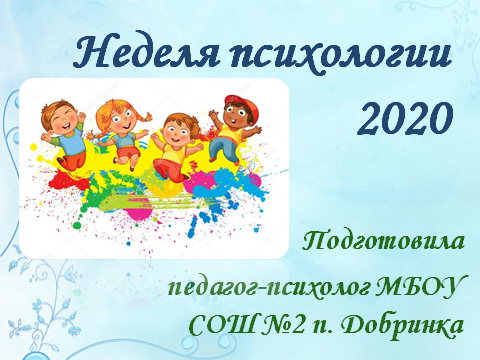 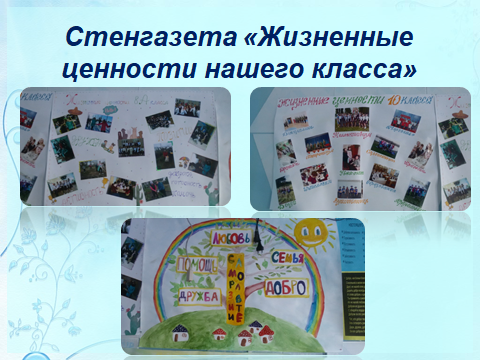 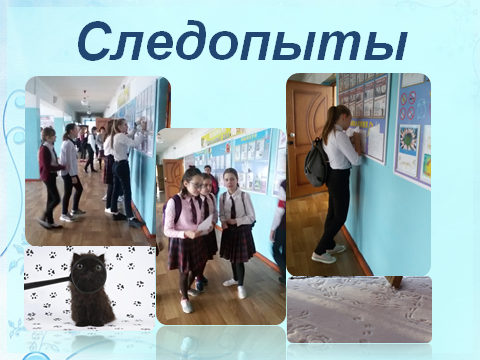 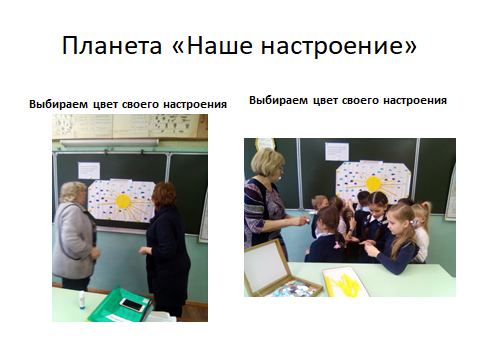 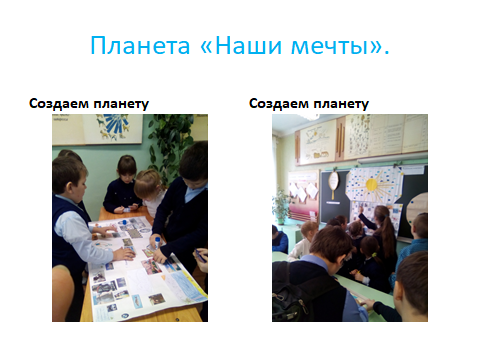 